B ZONDER GALOP
Naam ruiter:	…………………………………………………………		Jury:	
Naam paard:	…………………………………………………………			
Datum: 	16 oktober 2021
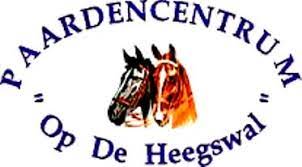 OefeningPuntenOpmerkingen1A
CBinnenkomen in draf
Rechterhand2M-X-K Van hand veranderen, enkele passen de draf verruimen3AGrote volte4F-X-MGebroken lijn5H-EOvergang stap6E-F Van hand veranderen, enkele passen de stap verruimen7F-A-KOvergang arbeidsdraf8C Grote volte9M-B-F Paard hals laten strekken10Voor ATeugels op maat maken11K-X-HGebroken lijn12M-EVan hand veranderen13ASlangenvolte met 3 bogen14E 
BAfwenden
Linkerhand15H-X-FVan hand veranderen, enkele passen de draf verruimen16AAfwenden, daarna arbeidsstap17X-GHalthouden en groetenIn stap de rijbaan verlaten18
Netheid van de figuren              2x19Impuls; arbeidstempo tijdens de basisgangen
20Effect van de hulpen
21Het rechtgerichte en in ontspanning gaande paard
22Rijvaardigheid en harmonie 
2x23Houding en zit van de ruiter 
24
Verzorging van het geheelTotaal aantal punten:Winstpunt bij 156